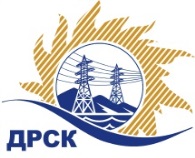 Акционерное Общество«Дальневосточная распределительная сетевая  компания»Протокол заседания Закупочной комиссии по вскрытию поступивших конвертовг. Благовещенск        Способ и предмет закупки: Открытый электронный запрос цен на право заключения Договора на выполнение работ: «Мероприятия по строительству и реконструкции электрических сетей до 10 кВ для технологического присоединения потребителей (в том числе ПИР) на территории филиала «Приморские ЭС» (г. Владивосток, п. Новый, г. Артем, п. Морской)».Плановая стоимость закупки: 2 201 657,18 руб. без учета НДС.Закупка 2140 р. 2.1.1. ГКПЗ 2017 г.ПРИСУТСТВОВАЛИ: члены постоянно действующей Закупочной комиссии АО «ДРСК» 1 уровняИнформация о результатах вскрытия конвертов:В адрес Организатора закупки поступило 4 (четыре) заявки  на участие в закупке, конверты с которыми были размещены в электронном виде на сайте Единой электронной торговой площадки, по адресу в сети «Интернет»: https://rushydro.roseltorg.ru.Вскрытие конвертов было осуществлено в электронном сейфе организатора закупки на ЕЭТП, в сети «Интернет»: https://rushydro.roseltorg.ru.Дата и время начала процедуры вскрытия конвертов с предложениями участников: 14:00 (время местное) 25.09.2017г.Место проведения процедуры вскрытия конвертов с заявками участников: Единая электронная торговая площадка, в сети «Интернет»: https://rushydro.roseltorg.ru.В конвертах обнаружены заявки следующих участников:Секретарь Закупочной комиссии 1 уровня АО «ДРСК»	Елисеева М.Г.  исп. Чуясова Е.Г.Тел. 397268№ 634/УКС-В25.09.2017№п/пНаименование Участника закупки и место нахожденияЦена заявки на участие в закупке, руб. без НДС1.АО "Востоксельэлектросетьстрой" 
(680042, г. Хабаровск, ул. Тихоокеанская , 165)2 000 000,002.ООО "ЭРЛАНГ" 
(690091, г. Владивосток, ул. Пологая, д. 68, оф. 405)2 100 000,003.ООО "ТЕХЦЕНТР" 
(690074, г. Владивосток, ул. Снеговая, д. 113 В)2 000 000,004.ООО "Востокэнергосервис" 
(690013, г. Владивосток, ул. Невельского, 17 , оф. 92)1 819 075,00